Description de l’action :Description synthétique de l’action prévue. L’ensemble de la fiche action doit rester sur le format d’un recto A4.L’action doit être concrète avec des acteurs identifiés et un calendrier réaliste et rapide. Elle doit aussi être écrite dans la perspective d’être poursuivie ou étendue à un territoire plus large pour faire vivre la mobilisation autour de la qualité de l’air dans les années à venir. Le suivi, le bilan des expérimentations, la mise à jour et les propositions de nouvelles actions seront effectués avec le porteur et ses partenaires et seront présentés a minima une fois par an au comité local de l’air.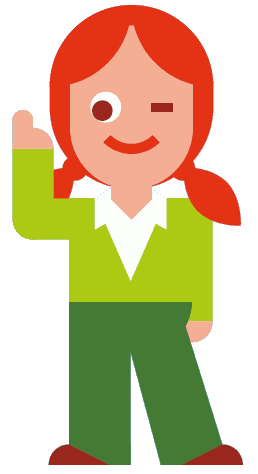 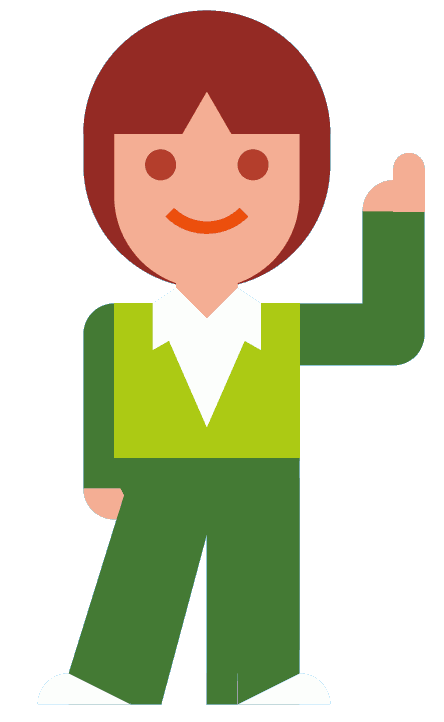 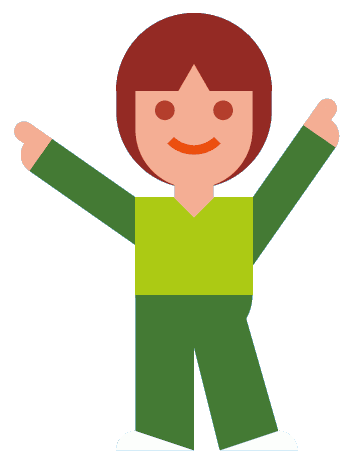 Responsable du portage de l’action :Collectivité, entreprise, association XXXXXXRelai(s) disponible(s) pour le porteur de l’action : Atmo Grand Est, Région, ADEME, DREAL, service environnement de la collectivité XXXXXX, Mairie de XXXXXX, autres...Calendrier :18/09/2019 : manifestation dans le cadre de la Journée Nationale de la Qualité de l’Air4e trimestre 2019 : XXXXXX2020 : XXXXXXMoyens à mobiliser :
Techniques
Humains
Financiers